ОТЧЕТ депутата Совета депутатов муниципального округа Алтуфьевский Изотова Ильи Сергеевича перед избирателями за 2022-2023 годКраткая справка о работе в составе Совета депутатов за отчетный периодПринял участие в 17 заседаниях Совета депутатов; Принял участие в 5 заседаниях Комиссии по развитию муниципального округа;Принял участие в 3 традиционных обходах территории района главы управы;Рассмотрел более 30 обращений граждан, из них — 5 в ходе личного приема в аппарате Совета депутатов;Осуществил 5 выходов на места для проверки сведений, указанных в обращениях граждан;Провел 3 мониторинга катков на территории Алтуфьевского района;Участвовал в организации ежегодной предновогодней акции: «Дед мороз приходит в дом».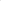 Моя деятельность в составе Совета депутатов за отчетный период1. Участие в работе комиссий Совета депутатовЯвляюсь членом комиссии по развитию муниципального округа Алтуфьевский. На комиссии рассматриваются вопросы развития округа, благоустройства территорий, запросы жителей и разрабатываются предложения по улучшению нашего района. 2. Участие в работе комиссий, осуществляющих открытие и приемку выполненных работ по благоустройству За отчетный период участвовал в работе комиссий по открытию работ. На особом контроле держу работы, проходящие по адресу: Путевой проезд, дом 38А. 3. Участие в мониторинге ярмарки выходного дняЗа отчетный период один раз в квартал в составе комиссии из депутатов своего избирательного округа проверяли работу ярмарки выходного дня. Все выявленные замечания передавались в Управу района для принятия мер и улучшения работы ярмарок выходного дня.4. Участие в заседаниях Совета депутатовЗа отчетный период принял участие в 17 из 18 заседаний Совета депутатов муниципального округа Алтуфьевский.5. Проведение культурных мероприятий среди населения Алтуфьевского района города МосквыВместе с активными жителями района, принимаю участие в организации акций и мероприятий. Так за отчетный период удалось поучаствовать в организации ежегодной акции «Дед мороз приходит в дом», с помощью акции удалось устроить праздник более 40 семьям. В декабре 2023 года также планирую принимать участие в организации этой акции.6. Публичные выступленияЕжемесячно принимаю участие в заседаниях комитетов и рабочих групп московского отделения политической партии «Новые люди», на которых поднимаю актуальные проблемы нашего района и обсуждаю возможные решения для улучшения жизни местных жителей. В марте 2023 года участвовал в заседании круглого стола в Московской городской думе, где выступил с докладом по реновации в Алтуфьевском районе.7. Работа с обращениями гражданЖители Алтуфьевского района часто обращаются ко мне с вопросами, связанные с проживанием в их квартирах и домах. А также задают вопросы по медицинскому обслуживанию и социально-экономическому развитию района. Каждый такой запрос прорабатывается индивидуально.В конце моего отчета о работе депутата хочется отметить, что я всегда нахожусь на связи с жителями по средствам информационно-коммуникационной сети интернет, которая позволяет быстро и эффективно решать возникающие вопросы у жителей.Депутат Совета депутатов муниципального округа Алтуфьевский 				И.С. Изотов